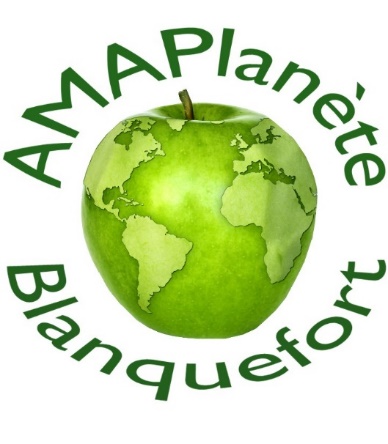        			Procuration           Je soussigné (e), …..........................................................(le mandant)demeurant ..............................................................................................................né(e) le ..........................à................................donne procuration à  M.ou Mme (*) (Nom et prénom de l'amapien(ne) le mandataire :.............................................................................................................................pour me représenter et voter à l'Assemblée Générale d'Amaplanète-Blanquefort, le vendredi 1er Février 2019.Si vous (le mandant) souhaitez vous présenter au Conseil Collégial, merci de cocher la phrase ci-après :□..Je souhaite me présenter au Conseil CollégialPour le mandant,						 Pour le mandataire,écrire à la main : « Bon pour mandat » 	écrire à la main : « Bon pour acceptation»et signer ci-dessous 				et signer ci-dessousSignature du mandant				Signature du mandataire(*) rayer la mention inutile